Publicado en  el 11/11/2015 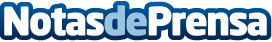 El Colegio de Graduados e Ingenieros Técnicos de Telecomunicación de Andalucía premia a Red.es por el proyecto ‘Escuelas Conectadas’Datos de contacto:Nota de prensa publicada en: https://www.notasdeprensa.es/el-colegio-de-graduados-e-ingenieros-tecnicos_1 Categorias: Nacional Educación Innovación Tecnológica http://www.notasdeprensa.es